PENGARUH PENGENDALIAN INTERNAL DAN KOMPETENSI STAF AKUNTANSI TERHADAP KUALITAS LAPORAN KEUANGAN( SURVEY BUMN KOTA BANDUNG )SKRIPSIUntuk memenuhi salah satu syarat sidang skripsiGuna memperoleh gelar Sarjana EkonomiOleh:REZA IBRAHIM IRVAN114020050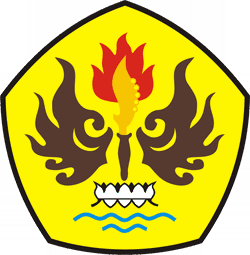 FAKULTAS EKONOMI DAN BISNISUNIVERSITAS PASUNDANBANDUNG2017KATA PENGANTARAssalamu’alaikum Warrahmatullahi Wabarakatuh	Puji syukur penulis panjatkan kehadirat Allah SWT yang telah memberikansegala rahmat, anugerah, dan karunia, sehingga dengan izin-Nya penulis dapat menyelesaikan penelitian dan penyusunan skripsi yang berjudul “Pengaruh Efektifitas Penerapan Sistem Informasi Akuntansi Dan Kesesuaian Tugas Teknologi (Task Technology Fit) Terhadap Kinerja Karyawan (Studi pada BPJS Ketenagakerjaan Cabang Bandung Lodaya)“.  Tidak lupa shalawat beriring salam juga penulis panjatkan kepada junjungan kita Nabi Besar Muhammad SAW yang membawa rahmat bagi semesta alam (rahmatan lil `alamin).Penulis mengucapkan terima kasih yang tidak terhingga kepada kedua orang tua penulis  tercinta yang tidak pernah putus memberikan kasihsayang, ketulusan doa dan dorongan, motivasi, perhatian serta kesabarannya dan penulis juga mengucapkan terimakasih kepada Ibu Ruslina Lisda, SE., M.Si., Ak., CA. Dosen Pembimbing yang telah meluangkan waktunya untuk memberikan bimbingan, pengarahan, koreksi, saran-saran, dan dorongan yang sangat berharga selama penyusunan skripsi ini dengan baik.Penulis menyadari bahwa skripsi ini tidak mungkin terselesaikan dengan baik tanpa adanya dukungan, bimbingan, bantuan, serta doa dari berbagai pihak selama penyusunanya. Oleh karena itu, dalam kesempatan ini penulis dengan ketulusan hati mengucapkan terima kasih yang sedalam-dalamnya kepada:Prof. Dr. Ir. H. Eddy Jusuf, Sp., MSi., M.Kom, Rektor Universitas PasundanDr. Atang Hermawan, SE., MSIE., Ak.,  Dekan Fakultas Ekonomi dan Bisnis Universitas Pasundan.Dr. H. Juanim, SE., MSi., Wakil Dekan 1 Fakultas Ekonomi dan Bisnis Universitas Pasundan.Dr. H. Sasa S. Suratman, SE, MSc., Ak., Wakil Dekan 2 Fakultas Ekonomi dan Bisnis Universitas Pasundan.Bapak Dikdik Kusdiana,  SE., MT. Wakil Dekan 3 Fakultas Ekonomi dan Bisnis Universitas Pasundan.Drs. R. Muchamad Noch, M.Ak., Ak., CA., Ketua Program Studi Akuntansi Fakultas Ekonomi dan Bisnis Universitas Pasundan.Ibu Isye Siti Aisyah, SE., MSi., Seluruh Dosen Fakultas Ekonomi dan Bisnis Universitas Pasundan, terima kasih atas ilmu yang telah diberikan kepada penulis selama perkuliahan.Dosen penguji terima kasih atas ilmu yang telah diberikan kepada penulis selama pembuatan skripsi ini dan selama menjadi mahasiswa Universitas Pasundan.Dr. Hj. Liza Laila Nurwulan SE., MSI., AK., CPA. Dosen Wali Akuntansi, A 2011. Yang selalu memberikan motovasi dan nasihatSeluruh Staf Tata Usaha Fakultas Ekonomi Universitas Pasundan, terima kasih atas bantuannya sehingga penulis dapat menyelesaikan skripsi ini.Segenap Staf SBAP, Perpustakaan dan Program Studi Akuntansi, Fakultas Ekonomi Universitas Pasundan atas pelayanannyaKeluarga tercinta, Tunanganku, adik serta saudara-saudaraku yang tidak henti-hentinya mendoakanku.Teman-teman Universitas Pasundan yang memberikan semangat dan dukungan selama ini.Seluruh rekan dan sahabat seperjuangan Akuntansi 2011, khususnya 11Ak.A.Sahabatku SABAR (Andri, Bambang, April dan Rusdi) terimakasih kawan atas semua bantuan, semangat, hiburan, dorongan serta pengorbanan yang telah diberikan kepada penulis.Serta pihak – pihak yang telah membantu sehingga laporan skripsi ini dapat terselesaikan.Semoga Allah SWT memberikan balasan atas semua bantuan yang telah diberikan. Penulis menyadari bahwa skripsi ini jauh dari kata sempurna, untuk kesempurnaan skripsi ini, penulis mengharapkan kritik dan saran dari semua pembaca/masyarakat. Hanya dengan kritik dan saran tersebut kesalahan, kekurangan dan kekhilafan yang ada dalam penyelesaian skripsi ini dapat diperbaiki. Sekian dan terima kasih.Bandung, Okober 2016PenulisSandy Ramdhan SodikinMOTTO“Sesungguhnya manusia itu benar-benar dalam kerugian,Kecuai orang-orang yang beriman dan mengerjakan amalSaleh dan senantiasa supaya mentaati kebenaran danDan nasehat menasehati supaya nemepari kesabaran “(QS, AL-asr (103) :2-3)Hai orang-orang yang beriman, Jadikanlah sabar dan shalatmu Sebagai penolongmu, sesungguhnya Allah beserta orang-orang yang sabar” (Al-Baqarah: 153)ABSTRAKPenelitian ini bertujuan untuk mengetahui besarnya pengaruh efektifitas penerapan sistem informasi akuntansi dan kesesuian tugas terhadap kinerja karyawanPendekatan penelitian yang digunakan dalam penelitian ini adalah analisis deskriptif dan verifikatif dengan menggunakan data primer. Teknik sampling menggunakan sensus atau sample jenuh. Analisis statistik yang digunakan dalam penelitian ini adalah uji asumsi klasik, analisis regresi, korelasi, pengujian hipotesis dengan membandingkan koefisien regresi dengan 0 serta analisis koefisien determinasi. Banyaknya populasi penelitian adalah 38 orang, dan sampel penelitian yang digunakan adalah 38 orang dengan sumber data yang diperoleh melalui hasil pengisian kuesioner.Berdasarkan hasil penelitian yang dilakukan dapat diketahui bahwa efektifitas penerapan sistem informasi akuntansi terhadap kinerja karyawan. Besarnya efektifitas penerapan sistem informasi akuntansi 25,5% terhadap kinerja karyawan dan besarnya pengaruh kesesuaian tugas 27,8% sedangkan sisanya 46,7% merupakan pengaruh faktor lain diluar kedua variabel independen yang sedang diteliti, seperti faktor pegawai, uraian pekerjaan, mekanisme kerja, dan lain-lain.Kata kunci: Efektifitas penerapan sistem informasi akuntansi, kesesuaian tugas teknologi dan kinerja karyawan.ABSTRACTThis study aims to determine the influence of the effective implementation of accounting information systems and task technology fit on employee performanceThe research approach used in this research are deskriptive and verifikative by using primary data. The sampling technique is using census. Statistical analysis used in this research are classical assumption test, regression analysis, correlation, hypothesis testing is by comparing regression coefficients with zero (0) and coefficient of determination analysis. Total research population are 38 people and total sample used are 38 people with data source obtained through the results of questionnaires.Based on the conducted results, it can be seen that effective implementation of accounting information systems affect employee performance. effective implementation of accounting information system is 25,5%, and task technology fit affect on employee performance is 27,8%while the remaining 46.7% is the influence of other factors beyond the two independent variables being studied, such as the factor employees, job descriptions, working mechanism, etc.Keywords: the effective implementation of accounting information systems, task technology fit and employee performanceDAFTAR ISIKATA PENGANTAR...........………………………………………..…...……... IMOTTO........................................................................................................IVABSTRAK........................................................................................................VABSTRACK................................................................................................VIDAFTAR ISI …………...…..………………………………………….…........VIIDAFTAR TABEL...……..…………………………………………………....XIIIDAFTAR GAMBAR	...........…………………………………………….........XVIDAFTAR LAMPIRAN..............................................................................XVIIBAB I	PENDAHULUANLatar Belakang Penelitian..........................................................................1Identifikasi  Masalah................................................................................11Maksud dan Tujuan Penelitian.................................................................12Maksud Penelitian........................................................................12Tujuan Penelitian.........................................................................12Kegunaan Penelitian................................................................................13Kegunaan Praktis.........................................................................13Kegunaan Teoritis........................................................................141.5	Waktu dan lokasi Penelitian.....................................................................15BAB II TINJAUAN PUSTAKA DAN KERANGKA PEMIKIRAN.	2.1	Kajian Pustaka..........................................................................................162.1.1	Pengertian Efektivitas Sistem Informasi Akuntansi......................16		2.1.1.1 Fungsi Sistem Informasi Akuntansi...................................18		2.1.1.2 Tujuan Sistem Informasi Akuntansi.................................. 20		2.1.1.3 Unsur Sistem Informasi Akuntansi....................................20		2.1.1.4 Peran Sistem Informasi Akuntansi.....................................212.1.1.5 Pengertian Efektivitas Sistem Informasi Akuntansi..........232.1.1.6 Pengukuran Efektivitas Sistem Informasi Akuntansi........252.1.2	Kesesuaian Tugas-Tekonologi.......................................................32		2.1.2.1 Pengertian Kesesuaian Tugas-Teknologi...........................32		2.1.2.2 Klasifikasi Tugas................................................................342.2.1.3 Pengukur Kesesuaian Tugas-Teknologi.............................352.1.3	Kinerja Karyawan..........................................................................38		2.1.3.1 Pengertian kinerja Karyawan.............................................38		2.1.3.2 Tujuan Penilaian Kinerja Karyawan..................................39		2.1.3.3 Pengukuran kinerja karyawan............................................40		2.1.3.4 Penilaian Kinerja Karyawan..............................................42		2.1.3.5 Faktor-Faktor yang Mempengaruhi Kinerja Karyawan.....442.4.1	Penelitian Terdahulu......................................................................45		  2.5.1	Kerangka Pemikiran.......................................................................49		2.5.1.1 Pengaruh Efektivitas Penerapan Sistem Informasi			 Akuntansi Terhadap Kinerja Karyawan............................49		2.5.1.2 Pengaruh Kesesuaian Tugas-Teknologi  Terhadap Kinerja Karyawan...........................................................................51		  2.6.1	Hipotesis.........................................................................................54BAB III  METODE PENELITIAN3.1	Metode Penelitian yang Digunakan...........................................................553.1.1	Metode Penelitian..........................................................................553.1.2	Pendekatan Penelitian....................................................................563.1.3	Objek Penelitian.............................................................................573.1.4	Model Penelitian ...........................................................................573.2	Definisi Variabel dan Operasionalisasi Variabel Penelitian......................583.2.1	Definisi Variabel Penelitian...........................................................593.2.2	Operasionalisasi Variabel...............................................................613.3  Populasi dan Sampel Penelitian..................................................................653.3.1	Populasi..........................................................................................653.3.2	Sampel Penelitian...........................................................................663.3.3	Teknik Sampling............................................................................673.4	Sumber Data dan Teknik Pengumpulan Data............................................683.4.1	 Sumber Data..................................................................................683.4.2 	Teknik Pengumpulan Data.............................................................683.4.3 	Skala Pengukuran...........................................................................703.5	Metode Analisis Data.................................................................................71	3.5.1	Metode Analisis Data.....................................................................713.5.2 	Transformasi Data Ordinal menjadi Data Interval.........................76	3.5.3	Uji Asumsi Klasik..........................................................................773.5.4 Pengujian Validasi dan Reliabilitas Instrumen.................................793.5.5  Pengujian Reliabilitas Instrumen.....................................................813.6  	Rancangan Analisis dan Uji Hipotesis.......................................................823.6.1 Analisis Regresi Berganda................................................................82	3.6.2  Analisis Korelasi parsial..................................................................833.6.3 Analisis Korelasi Berganda..............................................................84		3.6.4 Uji Parsial..........................................................................................843.6.5  Uji Simultan.....................................................................................863.6.6  Koefisien Determinasi (R2)..............................................................86BAB IV HASIL PENELITIAN DAN PEMBAHASAN4.1 Hasil Penelitian............................................................................................88	4.1.1 Gambaran Umum..............................................................................88		4.1.1.1 Sejarah BPJS Ketenagakerjaan..........................................88		4.1.1.2 Struktur Organisasi BPJS Ketenagakerjaan.......................924.1.2 Analisis Efektifitas Penerapan Sistem Informasi Akuntansi............984.1.3 Analisis Kesesuaian Tugas Teknologi............................................1014.1.4 Analisis Kinerja Karyawan.............................................................107	4.1.5 Uji Validitas dan Reliabilitas Instrumen.........................................112		4.1.5.1 Uji Validitas Instrumen....................................................112		4.1.5.2 Uji Reliabilitas Instrumen................................................1154.2 Pembahasan..................................................................................................1174.2.1 Analisis Efektifitas Penerapan Sistem Informasi Akuntansi Pada   BPJS Ketenagakerjaan Cabang Bandung Lodaya.....................1174.2.2 Analisis Kesesuaian Tugas Teknologi Pada BPJS Ketenagakerjaan Cabang Bandung Lodaya..............................................................1224.2.3 Analisis Kinerja Karyawan Pada BPJS Ketenagakerjaan Cabang Bandung Lodaya................................................................1264.3 	Rancangan Analisis dan Uji Hipotesis.....................................................131	4.3.1 Uji Asumsi Klasik...........................................................................131	4.3.2 Analisis Regresi..............................................................................1354.3.2.1 Hasil Analisis Regesi Pengaruh Efektifitas Penerapan Sistem Informasi Akuntansi Terhadap Kinerja  Karyawan........................................................................1354.3.2.2 Hasil Analisis Regresi Pengaruh Efektifitas Penerapan Sistem Informasi Akuntansi Terhadap Kinerja Karyawan........................................................................136	4.3.3 Analisis Regresi Linier Berganda ..................................................137	4.3.4 Analisi Korelasi Parsial...................................................................1384.3.4.1 Analisis Korelasi Efektifitas Penerapan Sistem Informasi 	Akuntansi Terhadap Kinerja Karyawan.........................1384.3.4.2 Analisis Korelasi Efektifitas Penerapan Sistem Informasi Akuntansi Terhadap Kinerja Karyawan..........................139	4.3.5 Analisis Korelasi Berganda.............................................................140	4.3.6 pengujian Hipotesis.........................................................................141		4.3.6.1 Pengujiam secara parsial..................................................141		4.3.6.2 Pengujian secara simultan................................................144	4.3.7 Koefisien Determinasi.....................................................................145BAB V KESIMPULAN DAN SARAN 5.1 Kesimpulan....................................................................................................1495.2 Saran...............................................................................................................151DAFTAR PUSTARALAMPIRANDAFTAR TABELTabel 1.1 Tinjauan Penelitian Terdahul.................................................................46Tabel 3.1 Operasional Variabel Efektivitas Penerapan Sistem Informasi Akuntansi..........................................................................................61Tabel 3.2 Operasional Variabel Kesesuaian Tugas Teknologi..............................63Tabel 3.3 Operasional Variabel Kinerja Karyawan...............................................64Tabel 3.4 Populasi Penelitian.................................................................................66Tabel 3.5 Kriteria Variabel Sistem Informasi Akuntansi.......................................74Tabel 3.6Kriteria Variabel Kesesuaian Tugas Teknologi......................................75Tabel 3.7 Kriteria Variabel Kinerja Karyawan......................................................75Tabel 3.8 Pedoman Interpretasi Koefisien Korelasi..............................................83Tabel 4.1 Distribusi Tanggapan Responden Mengenai Kualitas Sistem...............96Tabel 4.2  Distribusi Tanggapan Responden Mengenai Kualitas Informasi.........97Tabel 4.3 Distribusi Tanggapan Responden Mengenai Kualitas Pelayanan..........98Tabel 4.4 Distribusi Tanggapan Responden Mengenai Penggunaan.....................98Tabel 4.5 Distribusi Tanggapan Responden Mengenai Kepuasan Pengguna.......99Tabel 4.6 Distribusi Tanggapan Responden Mengenai Manfaat Bersih.............100Tabel 4.7 Distribusi Tanggapan Responden Mengenai Kualitas.........................101Tabel 4.8 Distribusi Tanggapan Responden Mengenai Penempatan...................102Tabel 4.9 Distribusi Tanggapan Responden Mengenai Otorisasi .......................103Tabel 4.10 Distribusi Tanggapan Responden Mengenai Kesesuian Data...........103Tabel 4.11 Distribusi Tanggapan Responden Mengenai Kemudahan Digunakan ........................................................................................104Tabel 4.12 Distribusi Tanggapan Responden Mengenai Ketepatan Waktu Produksi.................................................................................105Tabel 4.13 Distribusi Tanggapan Responden Mengenai Keandalan Sistem.......106Tabel 4.14 Distribusi Tanggapan Responden Mengenai Hubungan Dengan Pengguna Lain.....................................................................107Tabel 4.15 Distribusi Tanggapan Responden Mengenai Kuantitas Pekerjaan....108Tabel 4.16 Distribusi Tanggapan Responden Mengenai Kualitas Pekerjaan......109Tabel 4.17 Distribusi Tanggapan Responden Mengenai Kemandirian...............109Tabel 4.18 Distribusi Tanggapan Responden Mengenai Inisiatif .......................110Tabel 4.19 Distribusi Tanggapan Responden Mengenai Adaptabilitas...............111Tabel 4.20 Distribusi Tanggapan Responden Mengenai Kerjasama...................112Tabel 4.21 Hasil Uji Validitas Kuisioner Efektifitas Penerapan Sistem Informasi Akuntansi..........................................................................113Tabel 4.22 Hasil Uji Validitas Kuisioner Kesesuaian Tugas Teknologi.............114Tabel 4.23 Hasil Uji Validitas Kuisioner Kinerja Karyawan..............................115Tabel 4.24 Hasil Uji Reliabilitas Kuisioner Efektifitas Penerapan Sistem Informasi Akuntanasi............................................................116Tabel 4.25 Hasil Uji Reliabilitas Kuisioner Kesesuaian Tugas Teknologi..........116Tabel 4.26 Hasil Uji Reliabilitas Kuisioner Kinerja Karyawan...........................117Tabel 4.27 Total Skor Jawaban Responden Mengenai Efektifitas 		Penerapan Sistem Informasi Akuntansi............................................118Tabel 4.28 Efektifitas Penerapan Sistem Informasi Akuntansi Pada 	Masing-Masing Divisi.......................................................................120Tabel 4.29 Total Skor Jawaban Responden Mengenai Kesesuaia Tugas 	Teknologi..........................................................................................123Tabel 4.30 Kesesuaian Tugas Teknologi Pada Masing-Masing Divisi...............124Tabel 4.31 Total Skor Jawaban Responden Mengenai Kinerja Karyawan..........127Tabel 4.32 Kinerja Karyawan Pada Masing-Masing Divisi................................129Tabel 4.33 Hasil Pengujian Asumsi Normalitas..................................................132Tabel 4.34 Hasil pengujian Asumsi Multikolinieritas.........................................133Tabel 4.35 Hasil Pengujian Asumsi Heterokedastisitas.......................................134Tabel 4.36 Koefisien Regresi Pengaruh Efektifitas Penerapan Sistem 	Informasi Akuntansi Terhadap Kinerja Karyawan...........................135Tabel 4.37 Koefisien Regresi Pengaruh Efektifitas Penerapan Sistem 	Informasi Akuntansi Terhadap Kinerja Karyawan...........................136Tabel 4.38 Hasil Analisis Regresi Linier Berganda.............................................137Tabel 4.39 Analisis Korelasi Efektifitas Penerapan Sistem Informasi 	Akuntansi Terhadap Kinerja Karyawan............................................138Tabel 4.40 Analisis Korelasi Efektifitas Penerapan Sistem Informasi 	Akuntansi Terhadap Kinerja Karyawan............................................139Tabel 4.41 Korelasi Berganda Antara Efektifitas Penerapan Sistem Informasi 	Akuntansi Dan Kesesuaian Tugas Teknologi Secara Simultan 	Dengan Kinerja Karyawan................................................................140Tabel 4.42 Koefisien Determinasi........................................................................146Tabel 4.42 Koefisien Determinasi Parsial............................................................147DAFTAR GAMBARGambar 2.1 Skema Kerangka Pemikiran...............................................................53Gambar 3.1 Model Penelitian................................................................................58Gambar 4.1 Struktur Organisasi BPJS Ketenagakerjaan Cabang Bandung Lodaya..........92Gambar 4.2 Grafik Normalitas.............................................................................132DAFTAR LAMPIRANLampiran 1	Surat Keterangan SkripsiLampiran 2	Kartu Perkembangan Bimbingan SkripsiLampiran 3	Kuisioner PenelitianLampiran 4	Surat Perbaikan Seminar Usulan PenelitianLampiran 5	Data ordinal Efektifitas Penerapan Sistem Informasi AkuntansiLampiran 6	Data ordinal Kesesuaian Tugas TeknologiLampiran 7	Data Ordinal Kinerja KaryawanLampiran 8	Data Interval Efektifitas Penerapan Sistem Informasi AkuntansiLampiran 9	Data Interval Kesesuaian Tugas TeknologiLampiran 10	Data Interval Kinerja KaryawanLampiran 11	Output Olah Data Hasil Menggunakan SPSS